　リズムのある生活を心がけましょう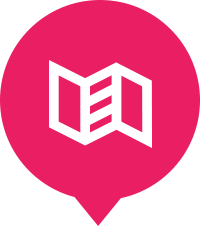 1日の過ごし方（タイムスケジュール）を作りましょう！ 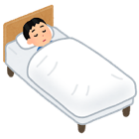 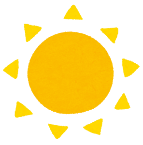 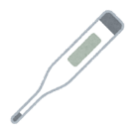 　ご自身の体調を注意深く観察してください ・宿泊施設で療養をするにあたり、ご不安なことも多いことと思いますが、スタッフが療養をサポートします。毎日、日々の健康状態を入力して頂きます。報告に応じて看護師がご連絡しますので、その時に体調についてお聞かせください。　また、１日に２回（午前／午後）の健康状態の観察時に、以下のような症状の有無について自己チェック（セルフチェック）していただき、該当する項目がある場合は、直ちに看護師に連絡してください。自己チェックのタイミングでなくても、症状がみられたときには、緊急の対応が必要となりますので、直ちに看護師に連絡をしてください。（参考）厚生労働省.「新型コロナウイルス感染症の軽症者等に係る宿泊療養・自宅療養における健康観察における留意点について」, 2020年4月27日体温測定について体温は1日のうちでも、活動する日中には高くなり、夜寝ている間には低くなるというように一定のリズムで変動します。また、運動や食事、気温、感情の変化、測り方などによっても変わります。心配だからと何度も何度も測って、変動に一喜一憂する方がいますが、1度（℃）程度の上下は通常でも見られます。まずは決まった時間に、正しく測ることが大切です。＜体温を正しく測るために＞～ワキで測る場合～飲食や入浴、運動の直後は避ける。　　　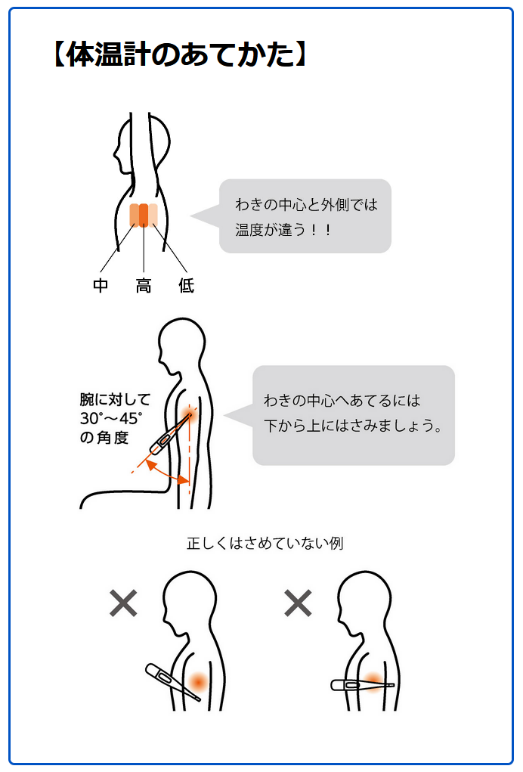 飲食などの後に測る場合は、30分程度あけてから測る。測る前に、ワキの汗を乾いたタオルでふきとる。ワキのくぼみの真ん中に体温計の先を下から上に向けて差し入れる。差し入れる角度は30～45度くらい。しっかりワキを閉じるように、体温計をはさんだ側のヒジを脇腹に密着させ反対側の手でヒジを軽く押さえておく。電子音（ピピピ・・・・）が鳴るまで、動かずじっとしている。(図引用）オムロン「体温計について」https://www.healthcare.omron.co.jp/product/mc/mc-summary.html　体操やストレッチなど毎日からだを動かすようにしましょう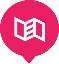 「動かない」（生活が不活発な）状態が続くことにより、心身の機能が低下することが心配されます。免疫力を保ち、さらに高めるためには日ごろから体を動かすことが大切です。体調に合わせて、無理のない程度で、「これならできそう」と思うものからはじめてみましょう。かんたん体操部屋の中でも、積極的に体を動かしましょう。息切れがしたり、倦怠感等の症状がある時は、控えて下さい。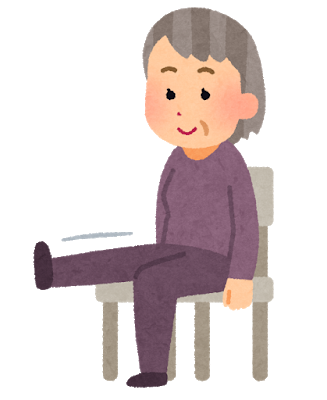 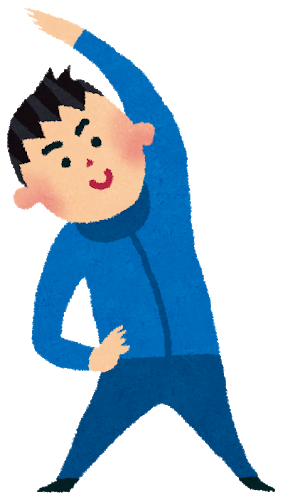 【テレビの体操番組を見ながらできる運動】NHK「テレビ体操」	Eテレ１（月～日） 6:25～ 6:35（10分間）総合１（月～金）14:55～15:00（5分間）【インターネットの配信動画を見ながらできる運動】パソコンやスマートフォンをお使いになられる場合は、インターネットで運動／体操の動画がたくさん配信されていますので、見ながら運動されるのもよいと思います。公益財団法人健康・体力づくり事業財団「運動してみよう！」http://www.health-net.or.jp/tairyoku_up/undo/index.html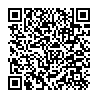 神戸市　KOBE健康くらぶ「かんたん体操」https://www.city.kobe.lg.jp/life/health/kkclub/exercise/simple-exercise/index.html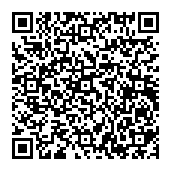 明石市「毎日すっきり体操」https://www.city.akashi.lg.jp/fukushi/k_kaigo_shitsu/sukkiritaisou.html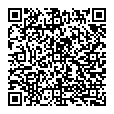 筑波大学　久野研究室企画・制作「免疫力を高める運動」まき割り体操　				②　ツイスト体操https://youtu.be/xyOFIcytKgw		　https://youtu.be/YCZe4u8JvZc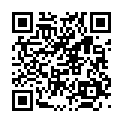 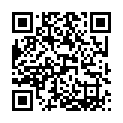 　便秘になるのを防ぎましょう病院や宿泊施設での生活で、みなさんの日常は大きく変わっていることと思います。活動量が減ったことや食事が変わったことで、便秘になりやすくなっています。快便習慣を心がけてください。その１　水分を十分に摂る1日にコップ7〜8杯ほどの水分を摂りましょう。特に、朝起きた時にコップ1杯の冷水を飲むと、腸が刺激されて排便が促されます。その２　排便の習慣をつける毎日朝食後に、便意の有無に関わらずトイレに行きましょう。そうすることで自然と便意がもよおされるようになり、規則的な排便の習慣が作られます。その３　適度な運動をする1日に10〜15分ぐらいの適度な運動をしましょう。体を動かすと、血流が良くなり腸の動きが活発になります。特に、腹筋の力が弱いと排便が困難になりますので、腹筋を中心に、バランスよく体を鍛えましょう。その４　腹部を温める腹部や腰を温めると腸への血流が増加し、腸の動きが良くなり、排便が促されます。温めたタオル等で腹部周りを温めたりするとよいでしょう。その５　腸をマッサージする腸のマッサージも便秘の解消に効果的です。あお向けで腰の下に枕を入れ、腹部を伸ばします。人指し指から薬指までの4本指で、へその周りを“の”の字を書くように、右回りに約30回ゆっくり軽くマッサージします。 入浴時や毎晩寝る前に行うとよいでしょう。　こころの健康を保つために環境の変化や先の見えない状況に加え、行動が制限され、体だけではなく、こころの緊張が続いています。初めての経験で、無意識に体や気持ちに力が入り、イライラや不安も高まります。このようなことは誰にでも起こりうることです。こころの健康を保つために、できることを考え、生活していくことが大切です。ストレスチェックこのような症状が続くようであれば一人で抱え込まないで、相談してください。次のことをヒントに、あなた自身をいたわってください。おすすめすること避けた方がよいこと（参考）香港紅十字（作成）/日本赤十字社(翻訳)「感染症流行期にこころの健康を保つために〜隔離や自宅待機により行動が制限されている方々へ〜」http://www.jrc.or.jp/activity/saigai/pdf/感染症流行期にこころの健康を保つために～隔離や自宅待機により行動が制限されている方々へ～.pdf【リラクゼーション】厚生労働省「すぐできる！心と体をほぐす1分間ストレッチ東京ストレッチ物語」https://kokoro.mhlw.go.jp/ps/tokyo_stretch.html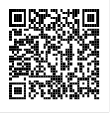 【相談窓口】厚生労働省：「新型コロナウイルス感染症関連SNS心の相談」https://lifelinksns.net/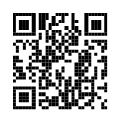 　感染の拡大予防に協力ください部屋の換気をしましょうエアコンなどの空調や換気扇をまわしたり、日中の温かい時間などに窓を開けて、定期的に換気をしてください。お部屋はこまめに掃除をしましょう室内の掃除は各自でお願いいたします。使用ずみのティッシュなどは、ゴミ袋に入れ、触れないよう、ゴミ袋の口をしっかり縛って所定の位置に捨ててください。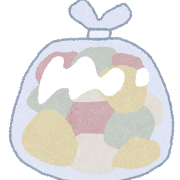 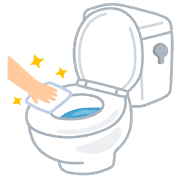 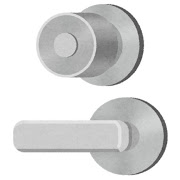 お部屋を出る時は手洗いをして、マスクをつけてください。お食事を取りに来られる際などに、室外で他の療養者と一緒になった場合にも2メートル程度の距離をとるようにしてください。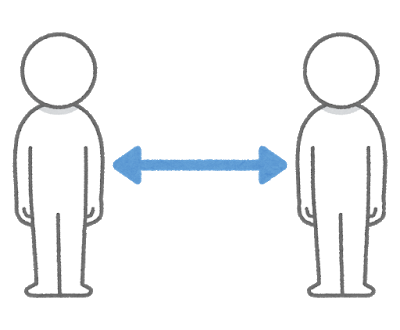 企画　COVID-19感染拡大への対応に関する兵庫県内看護系大学ネットワーク 　編集【　編集者または機関のお名前　】、連絡先【　電話やメールアドレスなど　】　（　編集年月日　）時間活動6:00体温測定・健康チェック8:00朝食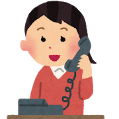 10:0012:00昼食14:0016:00体温測定・健康チェック18:00夕食20:0022:00息苦しさ・息が荒くなった（呼吸数が多くなった）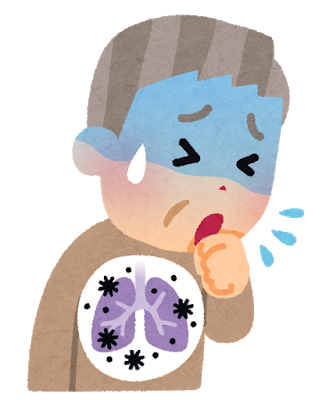 　　・急に息苦しくなった　　・日常生活の中で少し動くと息があがる　　・胸の痛みがある　　・横になれない／座らないと息ができない　　・肩で息をしている／ゼーゼーしている顔色が悪い、唇が紫色になっているいつもと違う、様子がおかしい動悸がする、脈がとぶ